Hillary Class Newsletter: Term 3 Newsletter        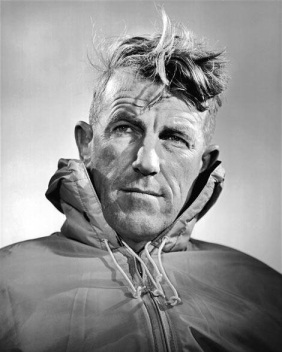 Kia Ora everyone! We hope that you had a relaxing and fun holiday break. Miss Ross was able to rest her feet.1. TOPICSShadows- Our inquiry learning will be based around shadows and the sun. We will be investigating what makes a shadow and what affects the size it.Maths – We are going to continue with 100 Days of School as we have nearly made it to 100, Assessment, Measurement, Addition and Subtraction and Fractions.Writing – Fairy tale retells which is what our speeches are based on and writing our own narratives.Oral Language – Story retellingP.E – We will use our social skills we learnt last term to continue our unit on Rippa-Rugby. We will also be training for cross-country.The Arts – Visual arts and learning to shade using different tools and materials.2. HOMEWORKReading homework will commence this week along with general homework including spelling and maths buddy. Be sure to give maths buddy a go, it is loads of fun. As our 100 Days of School is coming to an end I have glued in some knowledge activities you can ask and practise with your child at home. There is also a sheet of paper at the end of your child’s homework book that has all the high frequency words they should know. Remember homework has to be handed in on Friday and that is also when we test our spelling words for the week.3. COMMUNICATIONSIt is very important that we know if your child’s regular school arrangements have changed. Please send a note or email if your child’s transport or after school arrangements change (even for just a day). 4. Mrs BuckleyMrs Buckley has been fortunate enough to be able to spend the next term in Europe visiting her friends and relatives. We will miss her dearly but she will be back for term 4.5. LUNCHESPlease try to ensure that your child has a healthy lunch e.g. sandwiches, fruit, snacks and water or fruit juice. Lunches can still be bought on Fridays.6. Cross CountryOn Wednesday 13th of August, Te Hihi School will be running our annual cross country event. This will be in Week 4 so make sure that you send your child to school every day with a change of clothes and suitable shoes. The paddocks over the farm can be extremely muddy.7. SpeechesIn Week 7, the Piwakawaka students will be reciting their story retell to their class. The children with the most outstanding retells will then recite them in front of the Piwakawaka students. There will be a lot of focus on this in class and through homework. More information will be sent out shortly.TERM DATESTuesday 22nd July – FOTHS meeting Friday 1st August – Olympic TabloidsFriday 8th August – Taonga ShowWednesday 13th August – Cross-countryFriday 15th August – Class photos with PhotolifeMonday 18th August – Save date for Cross-countryFriday 22nd August – Totara MuftiMonday 1st September – Ag day projects go homeFriday 5th September – Piwakawaka Speeches and StorytellingFriday 12th September – Odd shoe dayFriday 26th September – Last day of term 3Monday 13th October – Beginning of term 4Please, always feel free to email me, make an appointment or come and see me if you have any concerns.Thank you,Kendall Ross kendallr@tehihi.school.nzDear Parents,I hope you all have a great term; there are lots of exciting things happening! I will be travelling to England and Europe and will keep in touch with Hillary Room children and Miss Ross.I look forward to seeing you all in Term 4.Ka Kite,Mrs Buckley 